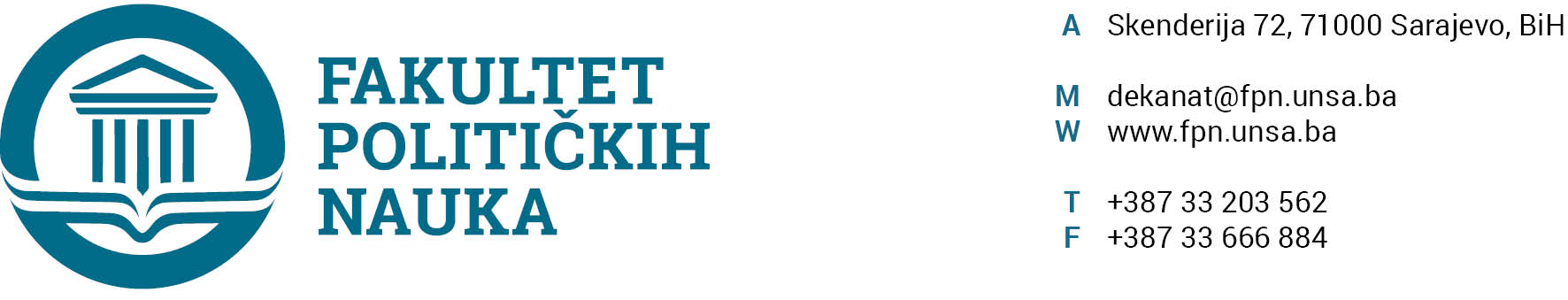 U skladu sa članom 126. Zakona o visokom obrazovanju („Službene novine Kantona Sarajevo“ br.33/2017, 35/20, 40/20, 39/21) sekretar Fakulteta dajeSTRUČNO MIŠLJENJENa Prijedlog Odluke o prihvatanju Izvještaja o ocjeni magistarskog rada i zakazivanju javne odbranePrijedlog Odluke o prihvatanju Izvještaja o ocjeni magistarskog rada i zakazivanju javne odbrane kandidata  DŽENANE KARUP DRUŠKO, pod naslovom: „POLITIČKE IMPLIKACIJE PRESUDA MEĐUNARODNOG KRIVIČNOG SUDA ZA BIVŠU JUGOSLAVIJU"  koji je sačinila Komisija u sastavu: Prof. dr. Zarije Seizović, predsjednikProf. dr. Izet Beridan, prof. emeritus, mentor/član,Prof. dr. Suad Kurtćehajić, član,Prof. dr. Asad Nuhanović, prof. emeritus, zamjenik člana.Zapisničar: mr. Osman Sušić.  Nije u suprotnosti sa članom 104. Statuta Univerziteta u Sarajevu i članovima 70. i 71. Zakona o visokom obrazovanju („Službene novine Kantona Sarajevo“ br.33/2017, 35/20, 40/20, 39/21). SEKRETAR FAKULTETA______________________                                                                                                          Umihana Mahmić, MASarajevo, 07.01.2022. godineDostaviti:1. Vijeću FPN;2. a/aU skladu sa članom 126. Zakona o visokom obrazovanju („Službene novine Kantona Sarajevo“ br.33/2017, 35/20, 40/20, 39/21) sekretar Fakulteta dajeSTRUČNO MIŠLJENJENa Prijedlog Odluke o prihvatanju Izvještaja o ocjeni magistarskog rada i zakazivanju javne odbranePrijedlog Odluke o prihvatanju Izvještaja o ocjeni magistarskog rada i zakazivanju javne odbrane kandidata NEDŽIBA DELIĆA, pod naslovom: “UPRAVLJANJE KRIZAMA U SISTEMU ZAŠTITE I SPAŠAVANJA U BOSNI I HERCEGOVINI”  koji je sačinila Komisija u sastavu:Prof. dr. Zarije Seizović-predsjednik,Prof. dr. Zlatan Bajramović-član/mentor,Prof. dr. Mirza Smajić-član,-     Doc. dr. Selma Ćosić-zamjenik člana.Zapisničar: Veldin Kadić, MA.Nije u suprotnosti sa članom 104. Statuta Univerziteta u Sarajevu i članovima 70. i 71. Zakona o visokom obrazovanju („Službene novine Kantona Sarajevo“ br.33/2017, 35/20, 40/20, 39/21). SEKRETAR FAKULTETA______________________                                                                                                          Umihana Mahmić, MASarajevo, 07.01.2022. godineDostaviti:1. Vijeću FPN;2. a/a